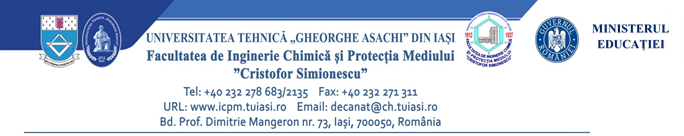 Nr. FICPMCS: nr / de inregistrare				     Nr. “Nume liceu”: nr / de inregistrareACORD DE PARTENERIAT EDUCAŢIONALARGUMENTÎn contextul cerinţelor şi standardelor educaţionale promulgate prin Legea Educaţiei Naţionale 
nr. 1/2011 şi având în vedere tendinţele de integrare a sistemului educaţional naţional în sistemul educaţional european, semnatarii acestui acord recunosc necesitatea, utilitatea şi importanţa iniţierii şi consolidării relaţiilor de colaborare dintre mediul didactic preuniversitar şi mediul didactic universitar. ACORD	Prin semnarea acestui protocol este consfinţită începerea parteneriatului educaţional dintre FACULTATEA DE INGINERIE CHIMICĂ ŞI PROTECŢIA MEDIULUI „CRISTOFOR SIMIONESCU” din IAŞI, reprezentată de dl. Decan, prof. univ. dr. ing. TEODOR MĂLUŢAN şi LICEUL/COLEGIUL "NUME" DIN LOCALITATEA, JUDEȚUL, reprezentat de dl./dna. Director prof. NUME PRENUME şi dna/dl. prof. NUME PRENUME, începând cu data 04.10.2022.SCOP	Prezentul acord are ca obiectiv principal promovarea imaginii ambelor instituţii în mediul academic universitar şi preuniversitar, realizată prin identificarea, evidenţierea şi mediatizarea valorilor comune, prin dezvoltarea cooperării şi colaborării dintre cadre didactice, elevi şi studenţi, atât în aria ofertelor educaţionale ale semnatarilor, cât şi în aria extra-curriculară. MODALITĂŢI DE REALIZAREA. Activităţi din aria ofertelor educaţionale: concursuri profesionale (Concursul „Acad. Cristofor  Simionescu”, Concursul “Zircon”, High School Science Projects)cercuri ştiinţifice, activităţi experimentale (demonstraţii, fun-science, etc.)manifestări ştiinţifice (ZFICPM)proiecte educaţionale tematice (Şcoala Altfel)lecţii deschiseexcursii, vizite de studiu campanii de informare (Zilele porţilor deschise)mese rotunde, târguri de carteB. Activităţi din zona extra-curricularăcompetiţii sportive cu participarea cadrelor didactice, elevilor şi studenţilor („CHEMPIONS” LEAGUE) acţiuni caritabile spectacole şi petreceri tematiceconcursuri de fotografie, de cultură generală, de grafică, de web-designCu consimţământul ambelor părţi, pot fi propuse şi alte activităţi decât cele menţionate în prezentul acord. OBLIGAŢIILE PARTENERILORSemnatarii acordului se obligă să acorde atenţia cuvenită şi să întreprindă acţiunile propuse în cadrul parteneriatului educaţional. Ambele instituţii vor pune la dispoziţie spaţiile şi infrastructura necesară pentru susţinerea activităţilor de promovare, vor oferi posibilitatea afişării în loc vizibil a materialelor de promovare a acţiunilor comune. Pentru deplasările efectuate în scopul atingerii obiectivelor propuse, cei doi parteneri vor găsi împreună soluţiile adecvate.DURATA ACORDULUIPrezentul acord este încheiat pe termen nelimitat. Poate înceta în termen de 3 zile de la înştiinţare, prin acordul scris al ambelor instituţii şi de asemenea, poate fi reluat in termen de 3 zile de la înştiinţare, prin acordul scris al ambelor instituţii. Prezentul acord a fost încheiat astăzi, 03.10.2022, în două exemplare, câte unul pentru fiecare partener.Date contact: 	Nume prenume				       Nume Prenumee-mail:		adresaemail@academic.tuiasi.ro		       e-mail: adresa@de-emailTel.:		07xxxxxxx					       Tel.: 	07yyyyyyyySigla unitatii de invatamantCOLEGIUL/LICEUL"NUME LICEU" DIN LOCALITATEAAdresa liceuluiwww.paginawebaliceuluiSigla inspectoratului scolar judeteanFACULTATEA DE INGINERIE CHIMICĂ ŞI PROTECŢIA MEDIULUI “CRISTOFOR SIMIONESCU”LICEUL /COLEGIUL"NUME" DIN LOCALITATEADecan,prof. univ. dr. ing. TEODOR MĂLUȚANDirector,prof. NUME PRENUMEFACULTATEA DE INGINERIE CHIMICĂ ŞI PROTECŢIA MEDIULUI „CRISTOFOR SIMIONESCU” din IAŞILICEUL /COLEGIUL"NUME" DIN LOCALITATEAProf. Nume prenumeProf. Nume Prenume